Государственное автономное профессиональное образовательное учреждение Чувашской Республики «Чебоксарский экономико-технологический колледж» Министерства образования  и молодежной политики Чувашской Республики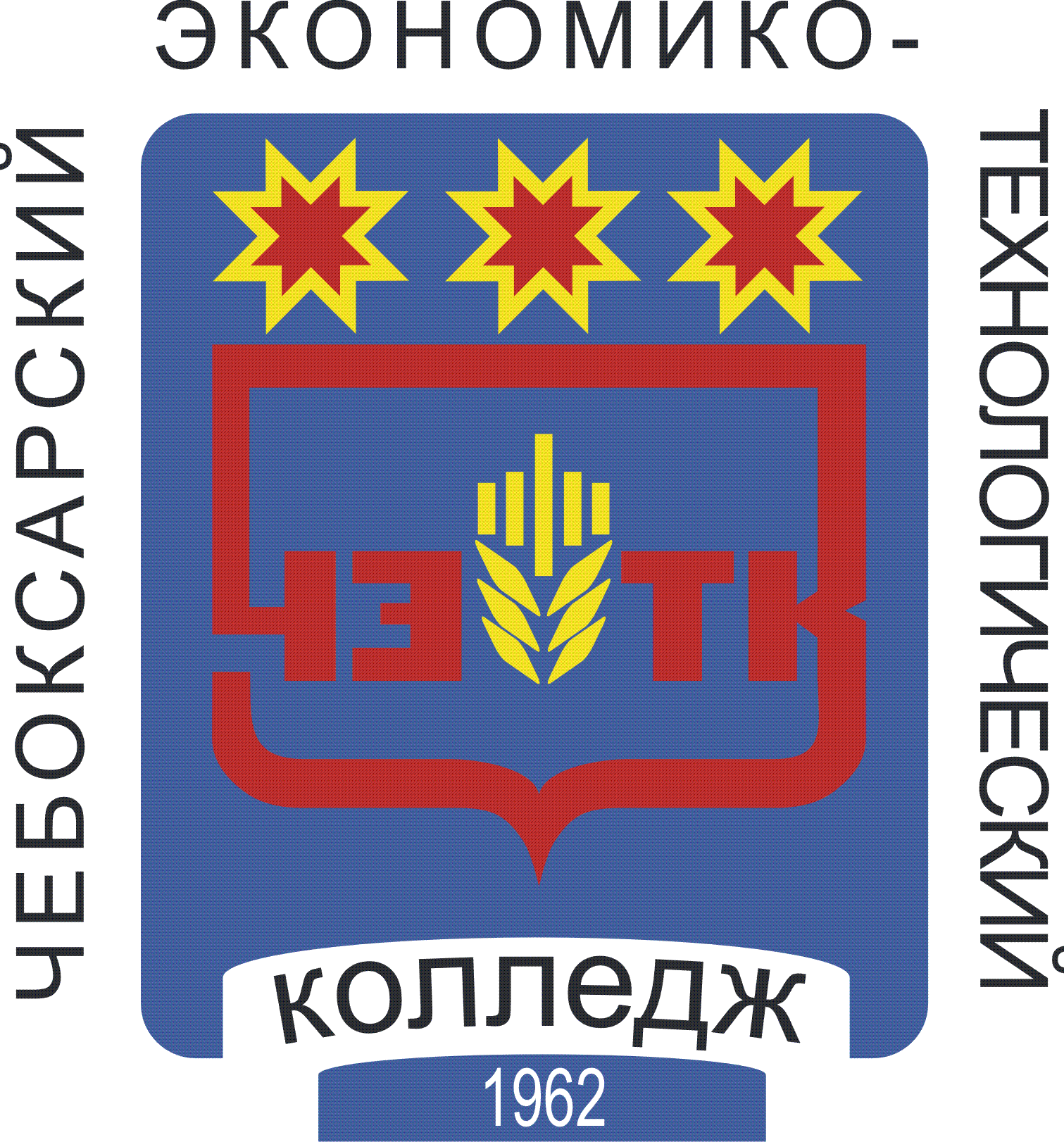 РАБОЧАЯ ПРОГРАММА УЧЕБНОЙ ДИСЦИПЛИНЫЕН.01 ИНФОРМАТИКА И Информационные технологии в профессиональной деятельностиспециальностьсреднего профессионального образования43.02.14 Гостиничное делоЧебоксары 2022 РАССМОТРЕНАна заседании цикловой комиссии компьютерных дисциплин____________________________Протокол №____ от "___" __________20_ г.Председатель ЦК: __________/Петрова О.И./СОДЕРЖАНИЕ1. ОБЩАЯ ХАРАКТЕРИСТИКА ПРОГРАММЫ УЧЕБНОЙ ДИСЦИПЛИНЫ
ЕН.01. ИНФОРМАТИКА И ИНФОРМАЦИОННЫЕ ТЕХНОЛОГИИ В ПРОФЕССИОНАЛЬНОЙ ДЕЯТЕЛЬНОСТИ1.1. Область применения программыРабочая программа учебной дисциплины является частью основной профессиональной образовательной программы в соответствии с ФГОС СПО по специальности 43.02.14 Гостиничное дело.1.2. Цель и планируемые результаты освоения дисциплины:2. СТРУКТУРА И СОДЕРЖАНИЕ УЧЕБНОЙ ДИСЦИПЛИНЫ2.1. Объем учебной дисциплины и виды учебной работы2.2. Тематический план и содержание учебной дисциплины ЕН.01. Информатика и информационные технологии в профессиональной деятельности3. УСЛОВИЯ РЕАЛИЗАЦИИ ПРОГРАММЫ УЧЕБНОЙ ДИСЦИПЛИНЫ3.1. Материально техническое обеспечениеДля реализации программы учебной дисциплины должны быть предусмотрены следующие специальные помещения:Кабинет «Информационных технологий в профессиональной деятельности», оснащенный оборудованием: доской учебной, рабочим местом преподавателя, столами, стульями (по числу обучающихся), шкафами для хранения раздаточного дидактического материала и др.; техническими средствами (компьютером, средствами аудиовизуализации, мультимедийным проектором); персональными компьютерами (по числу обучающихся) с выходом в интернет, специализированным программным обеспечением, мультимедийными пособиями.3.2. Информационное обеспечение реализации программыДля реализации программы библиотечный фонд образовательной организации должен иметь  печатные и/или электронные образовательные и информационные ресурсы, рекомендуемых для использования в образовательном процессе 3.2.1. Печатные изданияЦветкова М.С.     Информатика: учебник / М.С. Цветкова, И.Ю. Хлобыстова. - 6-е изд.,стер. - М.: ИЦ Академия, 2020      . - 352 с.,ил. - (Профессиональное образование).Цветкова М.С. Информатика. Практикум для профессий и специальностей техническго  и социально - экономического профилей: учеб. пособие / М.С. Цветкова, С.А, Гаврилова, И.Ю. Хлобыстова. - М.: ИЦ Академия, 2019      . - 272 с. - (Профессиональное образовИнформационные технологии в профессиональной деятельности: учеб. пособие для студ. сред. проф. образования /  Е.В. Михеева.  – 5-е изд., стер. - М Информационные технологии в профессиональной деятельности: учеб. пособие для студ. сред. проф. образования /  Е.В. Михеева.  – 5-е изд., стер., М.: Издательский центр «Академия», 2016. – 384 с.Практикум по информационным технологиям в профессиональной деятельности: учеб. пособие для студ. сред. проф. образования /  Е.В. Михеева.  – 5-е изд., стер. - М.: Издательский центр «Академия», 2016. – 2563.2.2. Электронные издания:1. Образовательные ресурсы сети Интернет по информатике [Электронный ресурс] /Режим доступа:  http://vlad-ezhov.narod.ru/zor/p6aa1.html 2.  Информатика - и информационные технологии: cайт лаборатории информатики МИОО [Электронный ресурс] /Режим доступа: http://iit.metodist.ru 3. Интернет-университет информационных технологий (ИНТУИТ.ру) [Электронный ресурс] /Режим доступа:  http://www.intuit.ru   4. Открытые системы: издания по информационным технологиям  [Электронный ресурс] /Режим доступа:  http://www.osp.ru3.2.3. Дополнительные источники (печатные издания) Цветкова М.С. Информатика: учебник / М.С. Цветкова, И.Ю. Хлобыстова. - 6-е изд.,стер. - М.: ИЦ Академия, 2020. - 352 с.,ил. - (Профессиональное образование).4. КОНТРОЛЬ И ОЦЕНКА РЕЗУЛЬТАТОВ ОСВОЕНИЯ УЧЕБНОЙ ДИСЦИПЛИНЫРазработана в соответствии с требованиями Федерального государственного образовательного стандарта среднего профессионального образования и на основе примерной основной образовательной программы по специальности 43.02.14 Гостиничное дело, на основе ПООП по специальности УТВЕРЖДЕНАПриказом № 353от "30" августа 2022 г.Разработчики:Петрова О.И., преподаватель1. ОБЩАЯ ХАРАКТЕРИСТИКА ПРОГРАММЫ УЧЕБНОЙ ДИСЦИПЛИНЫ2. СТРУКТУРА И СОДЕРЖАНИЕ ПРОГРАММЫ УЧЕБНОЙ ДИСЦИПЛИНЫ3.  УСЛОВИЯ РЕАЛИЗАЦИИ ПРОГРАММЫ 4. КОНТРОЛЬ И ОЦЕНКА РЕЗУЛЬТАТОВ ОСВОЕНИЯ ПРОГРАММЫ УЧЕБНОЙ ДИСЦИПЛИНЫ Код ПК, ОКУменияЗнанияОК 01ОК 02ОК 03ОК 04ОК 05ОК 06ОК 07ОК 09ОК 10ОК 11пользоваться современными средствами связи и оргтехникой; обрабатывать текстовую и табличную информацию;пользоваться прикладным программным обеспечением в сфере профессиональной деятельности и владеть методами сбора, хранения и обработки информации;осуществлять поиск информации на компьютерных носителях, в локальных и глобальных информационных сетях;использовать в профессиональной деятельности различные виды программного обеспечения, применять компьютерные и телекоммуникационные средства;обеспечивать информационную безопасность;применять антивирусные средства защиты информации;осуществлять поиск необходимой информацииосновные понятия автоматизированной обработки информации; общий состав и структуру персональных компьютеров и вычислительных систем; базовые системные программные продукты в области профессиональной деятельности;состав, функции и возможности использования информационных и телекоммуникационных технологий в профессиональной деятельности; методы и средства сбора, обработки, хранения, передачи и накопления информации; технологию освоения пакетов прикладных программ; мультимедийные технологии обработки и представления информации;основные методы и приемы обеспечения информационной безопасностиВид учебной работыОбъем часовОбъем образовательной программы 168Суммарная учебная нагрузка во взаимодействии с преподавателем152в том числе:в том числе:теоретическое обучение26лабораторные занятия -практические занятия (если предусмотрено)126курсовая работа (проект) (если предусмотрено)-контрольная работа-Самостоятельная работа 16Промежуточная аттестация в форме дифференцированного зачетаНаименование разделов и темСодержание учебного материала и формы организации деятельности обучающихсяОбъем часовОсваиваемые элементы компетенций1234ВведениеСодержание учебного материала:2ОК 1-7, 9, 10Лекция № 1. Цели, задачи и содержание дисциплины. Значение информационных технологий в профессиональной деятельности. 2Раздел 1Общий состав и структура ПК. Программное обеспечение ПК.12Тема 1.1Устройство ПК. Программное обеспечение ПК. Классификация программного обеспечения.Содержание учебного материала 4ОК 1-7, 9, 10Тема 1.1Устройство ПК. Программное обеспечение ПК. Классификация программного обеспечения.Лекция №  2. Архитектура персонального компьютера.Состав и структура персональных ЭВМ и вычислительных систем. Характеристика основных устройств ПК. Основные комплектующие системного блока и их характеристики. Кодирование информации, единицы измерения информации. Структура хранения информации в ПК.2ОК 1-7, 9, 10Тема 1.1Устройство ПК. Программное обеспечение ПК. Классификация программного обеспечения.Самостоятельная работа обучающихся (при наличии указывается тематика и содержание домашних заданий)Работа над учебным материалом, ответы на контрольные вопросы; подготовка сообщений по темам: Различные прикладные программы в профессиональной деятельности. Архитектура микропроцессоров.Внешние устройства ЭВМ.Представление числовой, символьной, графической информации.2ОК 1-7, 9, 10Тема 1.2.Операционные системы, виды операционных систем их основные характеристики и функции. Содержание учебного материала 4ОК 1-7, 9, 10Тема 1.2.Операционные системы, виды операционных систем их основные характеристики и функции. Лекция № 3. Понятие операционной системы. Виды операционных систем. Функциональные назначения операционных систем. Средства хранения и переноса информации. 2ОК 1-7, 9, 10Тема 1.2.Операционные системы, виды операционных систем их основные характеристики и функции. Самостоятельная работа обучающихся (при наличии указывается тематика и содержание домашних заданий)Работа над учебным материалом, ответы на контрольные вопросы; подготовка сообщений по теме: История создания и развития ОС.2ОК 1-7, 9, 10Тема 1.3.Информационные и коммуникационные технологииСодержание учебного материала 4Тема 1.3.Информационные и коммуникационные технологииЛекция № 4. Основные понятия, классификация и структура автоматизированных информационных систем. Классификация информационных систем. Глобальная сеть Интернет. История создания Всемирная паутина. Поисковые системы.2ОК 1-7, 9, 10Тема 1.3.Информационные и коммуникационные технологииТематика практических занятий2ОК 1-7, 9, 10Тема 1.3.Информационные и коммуникационные технологииПрактическое занятие № 1. Основы работы в Глобальной сети Интернет. Работа с различными поисковыми системами. 2ОК 1-7, 9, 10Раздел 2Базовые системные программные продукты и пакеты прикладных программ в области профессиональной деятельности126Тема 2.1Технология обработки текстовой информацииСодержание учебного материала 20ОК 1-7, 9, 10Тема 2.1Технология обработки текстовой информацииЛекция № 5. Текстовые редакторы как один из пакетов прикладного программного обеспечения, общие сведения о редактировании текстов. Основы конвертирования текстовых файлов2ОК 1-7, 9, 10Тема 2.1Технология обработки текстовой информацииЛекция № 6. Оформление страниц документов, формирование оглавлений. Расстановка колонтитулов, нумерация страниц, буквица. Шаблоны и стили оформления. Работа с таблицами и рисунками в тексте. Водяные знаки в тексте. Слияние документов. Издательские возможности редактора.2ОК 1-7, 9, 10Тема 2.1Технология обработки текстовой информацииТематика практических занятий 16ОК 1-7, 9, 10Тема 2.1Технология обработки текстовой информацииПрактическое занятие № 2.Создание и форматирование документа с помощью текстового редактора MS WORD. Создание структурированного документа2ОК 1-7, 9, 10Тема 2.1Технология обработки текстовой информацииПрактическое занятие № 3. MS Word. Редактирование и форматирование документа. Оформление докладов, рефератов, отчетов, курсовых и дипломных работ в соответствии со стандартами2ОК 1-7, 9, 10Практическое занятие № 4. Создание и использование шаблонов. Анкета2ОК 1-7, 9, 10Практическое занятие № 5. Работа с формулами. Вставка и редактирование формул.2ОК 1-7, 9, 10Практическое занятие № 6. Создание таблиц и выполнение вычислений в Microsoft Word 2Практическое занятие № 7. Виды диаграмм. Работа с диаграммами.2Практическое занятие № 8. Форматирование текста с помощью встроенных стилей. Создание собственного стиля форматирования. Автоматическое формирование оглавления в многостраничных документах2Практическое занятие № 9. Формирование комплексного документа в Microsoft Word2Тема 2.2Технология обработки графической информацииСодержание учебного материала 36ОК 1-7, 9, 10ПК 6.1-6.3Тема 2.2Технология обработки графической информацииПрактическое занятие № 10. Основы компьютерной графики. Основы компьютерного дизайна в профессиональной деятельности. Прикладные программы для обработки графической информации. Gimp. Интерфейс программы2ОК 1-7, 9, 10ПК 6.1-6.3Тема 2.2Технология обработки графической информацииПрактическое занятие № 11. GIMP. Базовые функции работы с изображениями2ОК 1-7, 9, 10ПК 6.1-6.3Тема 2.2Технология обработки графической информацииПрактическое занятие № 12. Базовые функции работы с изображениями2ОК 1-7, 9, 10ПК 6.1-6.3Тема 2.2Технология обработки графической информацииПрактическое занятие № 13. Работа в GIMP  Инструменты выделения в GIMP2ОК 1-7, 9, 10ПК 6.1-6.3Тема 2.2Технология обработки графической информацииПрактическое занятие № 14. Кисти в GIMP и их свойства2ОК 1-7, 9, 10ПК 6.1-6.3Тема 2.2Технология обработки графической информацииПрактическое занятие № 15. GIMP.  Работа в слоях2ОК 1-7, 9, 10ПК 6.1-6.3Тема 2.2Технология обработки графической информацииПрактическое занятие № 16. GIMP.  Рисование2ОК 1-7, 9, 10ПК 6.1-6.3Тема 2.2Технология обработки графической информацииПрактическое занятие № 17.  Градиент2ОК 1-7, 9, 10ПК 6.1-6.3Тема 2.2Технология обработки графической информацииПрактическое занятие № 18. GIMP. Набор инструментов цветокоррекции2ОК 1-7, 9, 10ПК 6.1-6.3Тема 2.2Технология обработки графической информацииПрактическое занятие № 19. Трансформация2ОК 1-7, 9, 10ПК 6.1-6.3Тема 2.2Технология обработки графической информацииПрактическое занятие № 20. Работа с текстом.2ОК 1-7, 9, 10ПК 6.1-6.3Тема 2.2Технология обработки графической информацииПрактическое занятие № 21. Ретушь. Инструменты ретуширования2ОК 1-7, 9, 10ПК 6.1-6.3Тема 2.2Технология обработки графической информацииПрактическое занятие № 22. Создание коллажей2ОК 1-7, 9, 10ПК 6.1-6.3Тема 2.2Технология обработки графической информацииПрактическое занятие № 23. Создание эскиза модели с использованием инструментов графического редактора2ОК 1-7, 9, 10ПК 6.1-6.3Тема 2.2Технология обработки графической информацииПрактическое занятие № 24.  Творческая работа2ОК 1-7, 9, 10ПК 6.1-6.3Тема 2.2Технология обработки графической информацииПрактическое занятие № 25.  Творческая работа2ОК 1-7, 9, 10ПК 6.1-6.3Тема 2.2Технология обработки графической информацииПрактическое занятие № 26. Защита творческой работы2ОК 1-7, 9, 10ПК 6.1-6.3Тема 2.2Технология обработки графической информацииСамостоятельная работа обучающихся (при наличии указывается тематика и содержание домашних заданий)Подготовка материала для создания графических объектов. Обработка изображения (по выбору студента) с использованием прикладных компьютерных программ2ОК 1-7, 9, 10ПК 6.1-6.3Тема 2.3 Компьютерные презентации Содержание учебного материала 12ОК 1-7, 9, 10Тема 2.3 Компьютерные презентации Практическое занятие № 27. Формы компьютерных презентаций. Графические объекты, таблицы и диаграммы как элементы презентации. Общие операции со слайдами. Выбор дизайна, анимация, эффекты, звуковое сопровождение2ОК 1-7, 9, 10Тема 2.3 Компьютерные презентации Практическое занятие № 28. Подготовка презентаций в программе Power Point. Использование Power Point для создания портфолио по профессии. Создание презентаций по современным трендам.2ОК 1-7, 9, 10Тема 2.3 Компьютерные презентации Практическое занятие № 29. MS PowerPoint Создание и редактирование деловой презентации. Оформление слайдов. 2ОК 1-7, 9, 10Тема 2.3 Компьютерные презентации Практическое занятие № 30. MS PowerPoint. Настройка анимации на слайде Настройка смены слайдов Подготовка к демонстрации.2ОК 1-7, 9, 10Тема 2.3 Компьютерные презентации Практическое занятие № 31. Разработка рекламной презентации гостиничного предприятия.2ОК 1-7, 9, 10Тема 2.3 Компьютерные презентации Самостоятельная работа обучающихся (при наличии указывается тематика и содержание домашних заданий)Работа в поисковых системах сети Интернет, сбор материала и подготовка презентации по теме «Актуальные тенденции в профессиональной деятельности».2ОК 1-7, 9, 10Тема 2.4Технологии обработки числовой информации в профессиональной деятельности Содержание учебного материала44ОК 1-7, 9, 10Тема 2.4Технологии обработки числовой информации в профессиональной деятельности Лекция № 7. Электронные таблицы, базы и банки данных, их назначение, использование в информационных системах профессионального назначения. 2ОК 1-7, 9, 10Тема 2.4Технологии обработки числовой информации в профессиональной деятельности Лекция № 8. Расчетные операции, статистические и математические функции.2ОК 1-7, 9, 10Тема 2.4Технологии обработки числовой информации в профессиональной деятельности Лекция № 9. Решение задач линейной и разветвляющейся структуры в ЭТ. Связь листов таблицы.2ОК 1-7, 9, 10Тема 2.4Технологии обработки числовой информации в профессиональной деятельности Лекция № 10. Построение макросов. Дополнительные возможности EXCEL.2ОК 1-7, 9, 10Тема 2.4Технологии обработки числовой информации в профессиональной деятельности Лекция № 11. База данных ACCESS. Основные типы данных. Общие сведения об основах работы и проектирования базы данных.2ОК 1-7, 9, 10Тема 2.4Технологии обработки числовой информации в профессиональной деятельности Лекция № 12. База данных ACCESS. Объекты, атрибуты и связи. Формирование запроса-выборки.2ОК 1-7, 9, 10Тема 2.4Технологии обработки числовой информации в профессиональной деятельности Лекция № 13. База данных ACCESS. Многотабличные базы данных. Установка связей между таблицами2ОК 1-7, 9, 10Тема 2.4Технологии обработки числовой информации в профессиональной деятельности Тематика практических занятийОК 1-7, 9, 10Тема 2.4Технологии обработки числовой информации в профессиональной деятельности Практическое занятие № 32. Электронные таблицы Excel. Основные приемы работы с Excel. Ввод и редактирование элементарных формул. Вставка и редактирование элементарных функций.2ОК 1-7, 9, 10Тема 2.4Технологии обработки числовой информации в профессиональной деятельности Практическое занятие № 33. Автоматизация ввода данных в Excel. Создание пользовательских списков.2ОК 1-7, 9, 10Тема 2.4Технологии обработки числовой информации в профессиональной деятельности Практическое занятие № 34. Создание базы данных. Сортировка и фильтрация.2ОК 1-7, 9, 10Тема 2.4Технологии обработки числовой информации в профессиональной деятельности Практическое занятие № 35. Подведение промежуточных итогов. Сводные таблицы и диаграммы.2ОК 1-7, 9, 10Тема 2.4Технологии обработки числовой информации в профессиональной деятельности Практическое занятие № 36. Организация и работа с данными в Excel. Работа с функциями базы данных2ОК 1-7, 9, 10Тема 2.4Технологии обработки числовой информации в профессиональной деятельности Практическое занятие № 37. Организация и работа с данными в Excel. Работа с данными в базе данных.2ОК 1-7, 9, 10Тема 2.4Технологии обработки числовой информации в профессиональной деятельности Практическое занятие № 38. Работа с листами книги. Консолидация.2ОК 1-7, 9, 10Тема 2.4Технологии обработки числовой информации в профессиональной деятельности Практическое занятие № 39. Создание многотабличной базы данных «Моя гостиница» в ACCESS.2ОК 1-7, 9, 10Тема 2.4Технологии обработки числовой информации в профессиональной деятельности Практическое занятие № 40. Базы данных «Моя гостиница». Нормализация базы данных. Установка связей. Создание форм2ОК 1-7, 9, 10Тема 2.4Технологии обработки числовой информации в профессиональной деятельности Практическое занятие № 41. Базы данных «Моя гостиница». Средства первичного анализа данных. Сортировка. Фильтрация.2ОК 1-7, 9, 10Тема 2.4Технологии обработки числовой информации в профессиональной деятельности Практическое занятие № 42. Базы данных «Моя гостиница». Формирование запросов различных видов. 2ОК 1-7, 9, 10Тема 2.4Технологии обработки числовой информации в профессиональной деятельности Практическое занятие № 43. Базы данных «Моя гостиница». Формирование отчетов в режиме Конструктор 2ОК 1-7, 9, 10Тема 2.4Технологии обработки числовой информации в профессиональной деятельности Практическое занятие № 44. Защита творческих работ2ОК 1-7, 9, 10Тема 2.4Технологии обработки числовой информации в профессиональной деятельности Самостоятельная работа обучающихся (при наличии указывается тематика и содержание домашних заданий)Выполнение индивидуальных заданий на комплексное использование возможностей MS Excel для решения задач.Работа над учебным материалом, решение задач и упражнений по образцу; сбор материала для создания базы данных профессиональной направленности4ОК 1-7, 9, 10Тема 2.5Пакеты прикладных программ в области профессиональной деятельности Содержание учебного материала18ОК 1-7, 9, 10Тема 2.5Пакеты прикладных программ в области профессиональной деятельности Практическое занятие №45. 1С:Предприятие 8.3 Конфигурация «Отель». Запуск программы. Интерфейс, основные возможности и функции конфигурации. Управление доступом пользователей. Ввод сведений об организации. Номерной фонд. Ввод прайс-листа.  Решение сквозной задачи2ОК 1-7, 9, 10Тема 2.5Пакеты прикладных программ в области профессиональной деятельности Практическое занятие №46. 1С:Предприятие 8.3 Конфигурация «Отель». Расчеты с гостями. Бронирование. Размещение. Поселение. Продление. Выселение. Выгрузка актов в программу «1С:Бухгалтерия». Решение сквозной задачи2ОК 1-7, 9, 10Тема 2.5Пакеты прикладных программ в области профессиональной деятельности Практическое занятие №47. 1С:Предприятие 8.3 Конфигурация «Отель». Услуги. Пакеты услуг. Наборы услуг. Правила вычисления количества услуг. Дополнительные услуги в номерах. Правила начисления и перенаправления услуг. Мастер фолио. Скидки. Решение сквозной задачи2ОК 1-7, 9, 10Тема 2.5Пакеты прикладных программ в области профессиональной деятельности Практическое занятие №48. 1С:Предприятие 8.3 Конфигурация  «Отель». Служба эксплуатации номеров. Планирование и учет работ. Работы и наборы регламентных работ. Нормативы работ. 2ОК 1-7, 9, 10Тема 2.5Пакеты прикладных программ в области профессиональной деятельности Практическое занятие №49. 1С:Предприятие 8.3 Конфигурация  «Отель». Графики рабочего времени. Нормативы потребления материалов. Решение сквозной задачи2ОК 1-7, 9, 10Тема 2.5Пакеты прикладных программ в области профессиональной деятельности Практическое занятие №50. 1С:Предприятие 8.3 Конфигурация «Отель». Закрытие периодов. Шаблоны операций. Настройка отчетов. Решение сквозной задачи2ОК 1-7, 9, 10Тема 2.5Пакеты прикладных программ в области профессиональной деятельности Практическое занятое 51. Фирменный стиль. Разработка фирменного бланка и визитки в MS Publisher.2ОК 1-7, 9, 10Тема 2.5Пакеты прикладных программ в области профессиональной деятельности Практическое занятое 52. Разработка печатной продукции в MS Publisher. Памятка гостя2ОК 1-7, 9, 10Тема 2.5Пакеты прикладных программ в области профессиональной деятельности Практическое занятое 53. Создание рекламного буклета гостиницы в MS Publisher.2ОК 1-7, 9, 10Тема 2.5Пакеты прикладных программ в области профессиональной деятельности Самостоятельная работа обучающихся (при наличии указывается тематика и содержание домашних заданий)Работа над учебным материалом, ответы на контрольные вопросы; изучение нормативных документов гостиницы; решение ситуационных производственных (профессиональных) задач2ОК 1-7, 9, 10Раздел 3Возможности использования информационных и телекоммуникационных технологий в профессиональной деятельности и информационная безопасность22ОК 1-7, 9, 10Тема 3.1Компьютерные сети, сеть Интернет Содержание учебного материала	14ОК 1-7, 9, 10Тема 3.1Компьютерные сети, сеть Интернет Практическое занятое 54. Классификация сетей по масштабам, топологии, архитектуре и стандартам. Среда передачи данных. Типы компьютерных сетей. Эталонная модель OSI. Преимущества работы в локальной сети. 2ОК 1-7, 9, 10Тема 3.1Компьютерные сети, сеть Интернет Практическое занятое 55. Технология World Wide Web. Браузеры. Адресация ресурсов, навигация. Настройка Internet Explorer. Электронная почта и телеконференции2ОК 1-7, 9, 10Тема 3.1Компьютерные сети, сеть Интернет Практическое занятое 56. Мультимедиа технологии и электронная коммерция в Интернете. Основы языка гипертекстовой разметки документов. Форматирование текста и размещение графики. Гиперссылки, списки, формы. 2ОК 1-7, 9, 10Тема 3.1Компьютерные сети, сеть Интернет Практическое занятие № 57. Инструментальные средства создания Web-страниц. Основы проектирования Web – страниц. Организация меню страницы. Форматирование текста на Веб-странице.2ОК 1-7, 9, 10Тема 3.1Компьютерные сети, сеть Интернет Практическое занятие № 58. Создание Веб-страницы гостиницы с гиперссылками и изображениями. 2ОК 1-7, 9, 10Тема 3.1Компьютерные сети, сеть Интернет Практическое занятие № 59. Размещение на веб- страницах списков и таблиц2ОК 1-7, 9, 10Тема 3.1Компьютерные сети, сеть Интернет Практическое занятие № 60. Создание Web-страницы гостиницы. 2ОК 1-7, 9, 10Тема 3.1Компьютерные сети, сеть Интернет Практическое занятие № 61. Создание Web-страницы гостиницы. 2Тема 3.1Компьютерные сети, сеть Интернет Практическое занятие № 62. Создание Web-страницы гостиницы. 2Тема 3.2Основы информационной и технической компьютерной безопасностиСодержание учебного материала		4ОК 1-7, 9, 10Тема 3.2Основы информационной и технической компьютерной безопасностиПрактическая работа № 63. Информационная безопасность. Защита от компьютерных вирусов. Организация безопасной работы с компьютерной техникой.2ОК 1-7, 9, 10Тема 3.2Основы информационной и технической компьютерной безопасностиСамостоятельная работа обучающихся (при наличии указывается тематика и содержание домашних заданий)Подготовка компьютерных презентаций по темам: Классификация средств защиты, Установка паролей на документ, Программно-технический уровень защиты, Защита от компьютерных вирусов2ОК 1-7, 9, 10Самостоятельная работа обучающихсяСамостоятельная работа обучающихсяСамостоятельная работа обучающихся16Всего:Всего:Всего:168Результаты обученияКритерии оценкиФормы и методы оценкиЗнания: основных понятий автоматизированной обработки информации; общего состава и структуры персональных компьютеров и вычислительных систем; базовых системных программных продуктов в области профессиональной деятельности;состава, функций и возможностей использования информационных и телекоммуникационных технологий в профессиональной деятельности; методов и средств сбора, обработки, хранения, передачи и накопления информации; основных методов и приемов обеспечения информационной безопасности Полнота ответов, точность формулировок, не менее 75% правильных ответов.Не менее 75% правильных ответов.Актуальность темы, адекватность результатов поставленным целям, полнота ответов, точность формулировок, адекватность применения профессиональной терминологииТекущий контрольпри проведении:-письменного/устного опроса;-тестирования;-оценки результатов самостоятельной работы (докладов, рефератов, теоретической части проектов, учебных исследований и т.д.)Промежуточная аттестацияв форме дифференцированного зачета в виде: -письменных/ устных ответов, -тестированияУмения:пользоваться современными средствами связи и оргтехникой; обрабатывать текстовую и табличную информацию;использовать технологии сбора, размещения, хранения, накопления, преобразования и передачи данных в профессионально ориентированных информационных системах;использовать в профессиональной деятельности различные виды программного обеспечения, применять компьютерные и телекоммуникационные средства;обеспечивать информационную безопасность;применять антивирусные средства защиты информации;осуществлять поиск необходимой информацииПравильность, полнота выполнения заданий, точность формулировок, точность расчетов, соответствие требованиямАдекватность, оптимальность выбора способов действий, методов, техник, последовательностей действий и т.д. Точность оценки, самооценки выполненияСоответствие требованиям инструкций, регламентов Рациональность действий  и т.д.Текущий контроль:- экспертная оценка демонстрируемых умений, выполняемых действий, защите отчетов по практическим  занятиям;- оценка заданий для самостоятельной  работы, Промежуточная аттестация:- экспертная оценка выполнения практических заданий на зачете 